468/18469/18470/18Mineral Titles ActNOTICE OF LAND CEASING TO BE A  MINERAL TITLE AREAMineral Titles ActNOTICE OF LAND CEASING TO BE A  MINERAL TITLE AREATitle Type and Number:Exploration Licence 30817Area Ceased on:22 October 2018Area:5 Blocks, 15.29 km²Locality:HUMBERTName of Applicant(s)/Holder(s):100% RIPPLE RESOURCES PTY LTD [ACN. 127 220 768]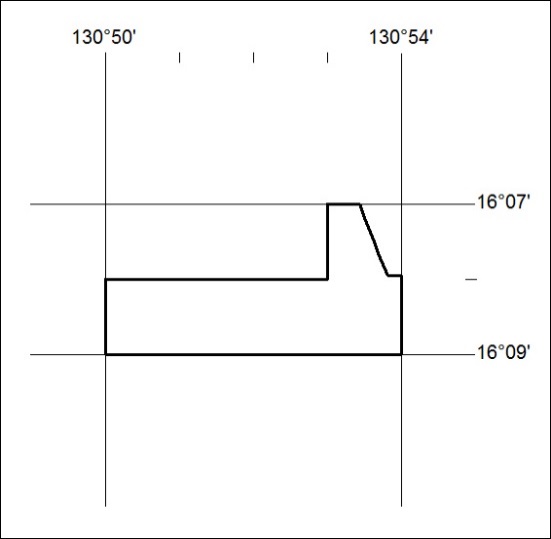 Mineral Titles ActNOTICE OF LAND CEASING TO BE A  MINERAL TITLE AREAMineral Titles ActNOTICE OF LAND CEASING TO BE A  MINERAL TITLE AREATitle Type and Number:Exploration Licence 30818Area Ceased on:22 October 2018Area:58 Blocks, 191.11 km²Locality:VICTORIA RIVER DOWNSName of Applicant(s)/Holder(s):100% RIPPLE RESOURCES PTY LTD [ACN. 127 220 768]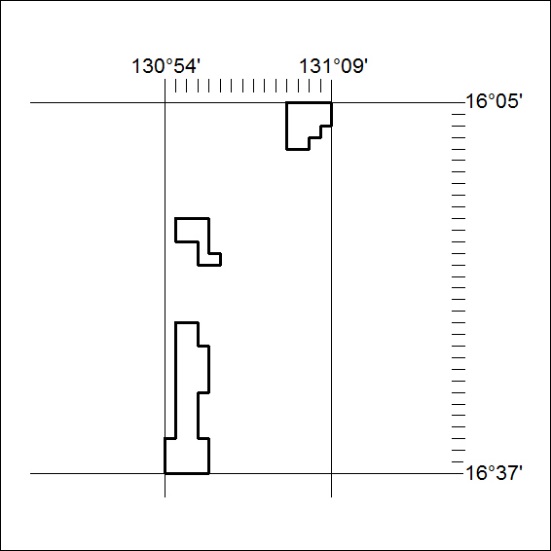 Mineral Titles ActNOTICE OF LAND CEASING TO BE A  MINERAL TITLE AREAMineral Titles ActNOTICE OF LAND CEASING TO BE A  MINERAL TITLE AREATitle Type and Number:Exploration Licence 30779Area Ceased on:22 October 2018Area:115 Blocks, 338.12 km²Locality:BUSHY PARKName of Applicant(s)/Holder(s):100% TERRITORY EXPLORATION PTY LTD [ACN. 123 338 376]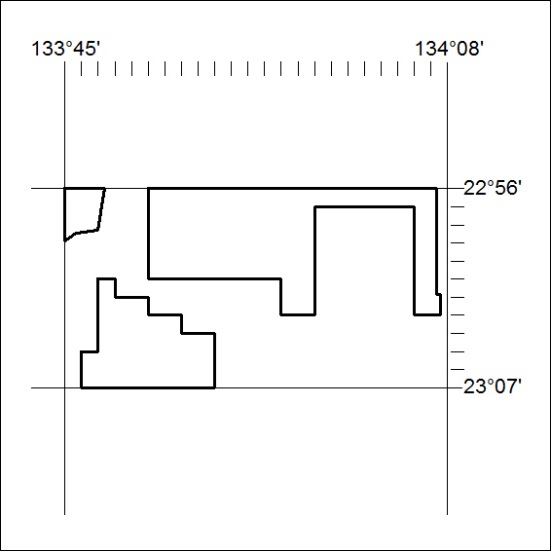 